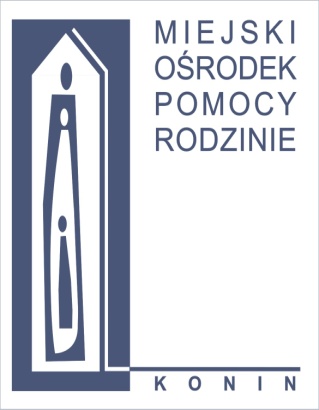 Powiatowy Program Rozwoju Pieczy Zastępczej dla Miasta Koninana lata 2015 – 2017Opracowanie: Mirosława ŚledźLidia NaskręckaEmilia Tomasik						Konsultacja: Anna Kwaśniewska	Małgorzata Rychlińska	Konin 2015Spis treści:Wstęp…………………………………………………………………………….......... 2                    Rodzinne i instytucjonalne formy pieczy zastępczej oraz pomoc dla osób usamodzielnianych……………………………………………………………….….…4Rodzinna piecza zastępcza……………………………………………………………..4Instytucjonalna piecza zastępcza…………………………………………………….…6Pomoc dla osób usamodzielnianych…………………………………………....…...…7Analiza środowisk rodzinnych zagrożonych umieszczeniem dzieci w rodzinnych lub instytucjonalnych formach pieczy zastępczej……………………………………….…8Planowany limit rodzin zastępczych zawodowych…………………………………….9Rozwój Pieczy Zastępczej……………………………………………………………...9Cel główny……………………………………………………………………………..9Cele szczegółowe……………………………………………………………….……..9Osiąganie celów poprzez realizację zadań……………………………………………10Adresaci Programu…………………………………………………………………...12Realizatorzy/partnerzy Programu……………………………………...……………..12Planowane rezultaty……….………………………………………………………….13Źródła finansowania………………………………………………………………….13Monitorowanie Programu…………………………………………………………….13WstępPowiatowy Program Rozwoju Pieczy Zastępczej dla Miasta Konina na lata 2015 – 2017 został opracowany z uwzględnieniem Wielkopolskiego Programu Wspierania Rodziny
i Systemu Pieczy Zastępczej do 2020 roku oraz Strategii Rozwiązywania Problemów Społecznych Mieszańców Konina na lata 2015-2025 zatwierdzonej Uchwałą Nr 903 Rady Miasta Konina z dnia 29 października 2014 r.Wprowadzenie zmian wynikających z ustawy z dnia 9 czerwca 2011r. o wspieraniu rodziny i systemie pieczy zastępczej stanowiło kolejny krok w kierunku zmian w zakresie polityki rodzinnej państwa, zapoczątkowanej w 1999 roku. Ustawa kładzie szczególny nacisk na pracę z rodziną już od chwili pojawienia się sygnałów dotyczących nieprawidłowego funkcjonowania rodziny w środowisku, w sposób szczególny traktuje, rozwój rodzinnych form pieczy zastępczej. Każdy szczebel samorządu terytorialnego ma zapisane zadania z zakresu wspierania rodziny i systemu pieczy zastępczej. Działania te mają na celu zapobieżenie umieszczaniu dzieci poza rodziną biologiczną. Inicjatywy podejmowane przez samorząd i niepubliczne instytucje w zakresie wspierania rodziny traktują potrzeby dziecka jako sprawę nadrzędną. Wymieniona ustawa nakłada na samorządy zadania w zakresie wspierania rodziny biologicznej oraz organizowanie rodzinnej pieczy zastępczej w przypadku niewywiązywania się ze swoich funkcji przez rodziców biologicznych. Założenia cytowanej ustawy obligują specjalistów wspierających rodziny biologiczne        i zastępcze do działań zmierzających do przywrócenia rodzinie biologicznej zdolności                       i umiejętności do pełnienia prawidłowych funkcji opiekuńczo-wychowawczych. Obowiązki związane z zapewnieniem właściwej opieki dzieciom pozbawionym opieki rodziców biologicznych należą do zadań własnych powiatu i koncentrują się przede wszystkim na organizowaniu opieki i wychowaniu w rodzinach zastępczych, rodzinnych domach dziecka oraz placówkach opiekuńczo – wychowawczych, przyznawaniu świadczeń rodzinom zastępczym. Do zadań własnych powiatu należy również przyznawanie świadczeń                                   na kontynuowanie nauki, usamodzielnienie i zagospodarowanie osobom opuszczającym rodziny zastępcze, młodzieżowe ośrodki opiekuńczo – wychowawcze, schroniska dla nieletnich, zakłady poprawcze i domy pomocy społecznej.Ustawa o wspieraniu rodziny i systemie pieczy zastępczej nakłada na organizatorów rodzinnej pieczy zastępczej obowiązek opracowania i realizacji 3-letnich powiatowych programów dotyczących rozwoju pieczy zastępczej, zawierających między innymi coroczny limit rodzin zastępczych zawodowych (art. 180 pkt 1 ustawy).Podmiotem koordynującym rozwój rodzinnej pieczy zastępczej na terenie Miasta Konina, na podstawie Zarządzenia Nr 82/2011 Prezydenta Miasta Konina z dnia 15 grudnia 2011 r. jest Miejski Ośrodek Pomocy Rodzinie. Jako organizator rodzinnej pieczy zastępczej organizuje rodzinną pieczę zastępczą poprzez prowadzenie naboru kandydatów na rodziców zastępczych, organizowanie szkoleń oraz kwalifikowanie kandydatów do pełnienia funkcji rodzin zastępczych i rodzinnych domów dziecka. Pomimo spadku liczby ludności na terenie Konina nie maleje liczba dzieci umieszczanych w instytucjonalnych i rodzinnych formach pieczy zastępczej. Liczne kampanie promujące rodzicielstwo zastępcze na terenie Konina nie przynoszą oczekiwanych efektów, choć w ostatnich 2 latach zauważa się większe zainteresowanie rodzicielstwem zastępczym.Trzyletni Program Rozwoju Pieczy Zastępczej na lata 2015-2017 będzie stanowił plan działania w zakresie zapewnienia opieki dzieciom w przypadku, kiedy rodzice biologiczni nie będą wywiązywać się z funkcji rodzicielskich.Miejski Ośrodek Pomocy Rodzinie w Koninie prowadzi szkolenia, zapewnia pomoc
i wsparcie dla już istniejących rodzin zastępczych, prowadzących rodzinny dom dziecka, rodzin pomocowych poprzez poradnictwo psychologiczne, dokonuje okresowej oceny sytuacji dziecka umieszczonego w rodzinnej pieczy zastępczej.Rodzinne i instytucjonalne formy pieczy zastępczej oraz pomoc dla osób usamodzielnianychRodzinna piecza zastępczaUstawa o wspieraniu rodziny i systemie pieczy zastępczej do form rodzinnej pieczy zastępczej zalicza:Rodziny zastępcze spokrewnione z dzieckiem (dziadkowie lub pełnoletnie rodzeństwo dziecka);Rodziny zastępcze niezawodowe (małżonkowie lub osoba niepozostająca w związku małżeńskim niebędący wstępnymi lub rodzeństwem dziecka);Rodziny zawodowe (niespokrewnione z dzieckiem funkcjonujące na podstawie umowy zawartej pomiędzy starostą a rodziną zastępczą), w tym:pełniące funkcję pogotowia rodzinnego,specjalistyczne  (rodzina specjalistyczna dla samotnych matek z dzieckiem, dla dzieci niepełnosprawnych oraz nieletnich);Rodzinny Dom Dziecka  (w tej rodzinnej formie pieczy zastępczej umieszczanych jest więcej niż troje dzieci, nie więcej niż ośmioro dzieci, tworzony jest w celu objęcia opieką licznego rodzeństwa);Rodziny pomocowe (sprawują opiekę nad dzieckiem w przypadku czasowego niesprawowania opieki nad dzieckiem przez rodzinę zastępczą zawodową oraz prowadzący rodzinny dom dziecka);Rodziny pomocowe zgodnie z obowiązującymi przepisami tworzą funkcjonujące rodziny zastępcze zawodowe i niezawodowe oraz osoby, które odbyły szkolenie dla rodzin zastępczych i zostały zakwalifikowane do pełnienia funkcji rodziny zastępczej.Wymieniona ustawa wprowadziła wiele zmian w funkcjonowaniu systemu pieczy zastępczej, między innymi: rodzina zastępcza zawodowa oraz prowadzący rodzinny dom dziecka mają prawo do  czasowego niesprawowania opieki nad przebywającymi u nich dziećmi w związku
z wypoczynkiem, w wymiarze 30 dni kalendarzowych w okresie 12 miesięcy. W tym okresie organizator rodzinnej pieczy zastępczej zapewnia dzieciom opiekę w rodzinie pomocowej;możliwość zatrudnienia w rodzinnym domu dziecka osoby do pomocy przy sprawowaniu opieki nad dziećmi i przy pracach gospodarskich, na wniosek prowadzącego rodzinny dom dziecka.  Tabela 1. Liczba rodzin zastępczych oraz dzieci przebywających w rodzinach zastępczych w Koninie w latach 2012-2014.Źródło: Dane własne - ze sprawozdań z działalności Miejskiego Ośrodka Pomocy Rodzinie w Koninie za lata 2012-2014 oraz informacji o potrzebach w zakresie realizowanych zadań na lata 2013-2015.Z przedstawionych danych wynika, że na terenie Miasta Konina zdecydowaną większość rodzin zastępczych stanowią rodziny spokrewnione z dzieckiem (stanowiące odpowiednio: 83,17 %  ogółu rodzin - 2012 r., 80,61% - 2013r., 79,57% - 2014r.)  i rodziny zastępcze niezawodowe (stanowiące odpowiednio: 13,86%  ogółu rodzin  – 2012r., 15,31% - 2013r., 17,20% - 2014r.). Najmniejszy odsetek rodzin zastępczych stanowią rodziny zastępcze zawodowe (stanowiące 1,02% ogółu rodzin w 2013 r.) oraz zawodowe pełniące funkcję pogotowia rodzinnego (stanowiące odpowiednio: 2,97 %  ogółu rodzin - 2012 r., 3,06% - 2013r., 3,23% - 2014r.). Podobnie statystyka wygląda w przypadku dzieci przebywających w rodzinach zastępczych.  Największy odsetek dzieci przebywa w rodzinach zastępczych spokrewnionych z dzieckiem (74,51 %  ogółu dzieci - 2012 r., 69,08% - 2013r., 66,90% - 2014r.). Porównywalny odsetek dzieci przebywających w rodzinach zastępczych występuje w rodzinach zastępczych niezawodowych (12,42 %  ogółu dzieci - 2012 r., 14,47% - 2013r., 16,90% - 2014r.)  i zawodowych pełniących funkcję pogotowia rodzinnego (13,07 %  ogółu dzieci - 2012 r., 13,82% - 2013r., 16,20% - 2014r.). Najmniejszy odsetek dzieci przebywało w rodzinach zastępczych zawodowych (2,63% ogółu dzieci w 2013 r.).Na terenie Konina od 2006 roku funkcjonuje 1 placówka opiekuńczo – wychowawcza typu rodzinnego - Rodzinny Dom Dziecka prowadzony przez Stowarzyszenie „PROM”. Rodzinny Dom Dziecka zapewnia całodobowa opiekę i wychowanie dzieciom częściowo lub całkowicie pozbawionym opieki rodzicielskiej w warunkach podobnych do domu rodzinnego, a także opiekę do czasu powrotu dziecka do rodziny, umieszczenia go w rodzinie zastępczej lub jego usamodzielnienia. W placówce w 2014 roku przebywała 8 dzieci, w wieku od 10 do 19 lat.Dzieci z terenu Konina umieszczane są również w rodzinach zastępczych spokrewnionych,  niezawodowych  i zawodowych oraz rodzinnych domach dziecka na terenie innych powiatów – w ramach zawartych porozumień między powiatami. Łącznie w roku 2014 w 22 rodzinach zastępczych przebywało 33 dzieci, w 1 rodzinnym domu dziecka przebywało 3 dzieci.Tabela 2. Liczba dzieci, które powróciły do rodziców biologicznych oraz trafiły do rodzin adopcyjnych w latach 2012-2015.Źródło: Dane własne – Miejskiego Ośrodka Pomocy Rodzinie w Koninie.Instytucjonalna piecza zastępcza Instytucjonalna pieczy zastępczej jest sprawowana w formie:placówki opiekuńczo-wychowawczej typu:a) socjalizacyjnego,b) interwencyjnego,c) specjalistyczno-terapeutycznego,d) rodzinnego;regionalnej placówki opiekuńczo-terapeutycznej;interwencyjnego ośrodka preadopcyjnego.Na terenie Konina funkcjonuje 1 placówka typu instytucjonalnego – Pogotowie Opiekuńcze. Jest to placówka opiekuńczo-wychowawcza typu interwencyjnego                               z 20 miejscami dla dzieci. Placówka jest przeznaczona dla dzieci powyżej 10 roku życia,                       w wyjątkowych sytuacjach do placówki tej mogą być kierowane dzieci młodsze. Zadaniem placówki jest doraźna opieka nad dzieckiem w czasie trwania sytuacji kryzysowej, 
w szczególności placówka jest zobowiązana przyjąć dziecko w przypadkach wymagających natychmiastowego zapewnienia dziecku opieki.W 2014 roku w Pogotowiu Opiekuńczym w Koninie umieszczonych było 17 dzieci                   w wieku od 14 do 17 lat z terenu Konina oraz 9 dzieci w wieku od 11 do 17 lat spoza Konina. Ponadto na podstawie porozumień w 2014 roku w 5 placówkach opiekuńczo – wychowawczych  typu socjalizacyjnego na terenie innych powiatów przebywało 17 dzieci.Pomoc dla osób usamodzielnianychOsobę po osiągnięciu pełnoletniości opuszczającą rodzinę zastępczą, rodzinny dom dziecka, placówkę opiekuńczo-wychowawczą lub regionalną placówkę opiekuńczo-terapeutyczną nazywamy ,,osobą usamodzielnianą”.  Miejski Ośrodek Pomocy Rodzinie w Koninie w 2014 roku osobom usamodziel-nianym  przyznał pomoc finansową na: kontynuowanie nauki – 84 osobom (w tym na podstawie ustawy o pomocy społecznej - 
9 osobom z młodzieżowych ośrodków wychowawczych, 1 osobie z zakładu poprawczego);usamodzielnienie - 15 osobom (w tym na podstawie ustawy o pomocy społecznej –
2 osoby opuszczające młodzieżowe ośrodki wychowawcze);zagospodarowanie w formie rzeczowej – 5 osobom (w tym na podstawie ustawy
o pomocy społecznej – 1 osobie opuszczającej młodzieżowy ośrodek wychowawczy) oraz udzielił pomocy w uzyskaniu odpowiednich warunków mieszkaniowych (umieszczenie w mieszkaniu chronionym – 4 osoby, w tym 2 wychowanków rodziny zastępczej i 2 wychowanków młodzieżowego ośrodka wychowawczego).Analiza środowisk rodzinnych zagrożonych umieszczeniem dzieci w rodzinnych lub instytucjonalnych formach pieczy zastępczej.Miejski Ośrodek Pomocy Rodzinie w Koninie rokrocznie udziela pomocy finansowej około 30 % mieszkańcom miasta.W 2014 roku pracownicy socjalni zdiagnozowali bezrobocie w 2295 rodzinach, bezradność w sprawach opiekuńczo – wychowawczych i prowadzeniu gospodarstwa domowego w 465 rodzinach, alkoholizm w 351 rodzinach, narkomanię w 16 rodzinach, przemoc w  62 rodzinach. Były to główne powody przyznania pomocy finansowej z zakresu ustawy o pomocy społecznej. Bezrobocie, szczególnie długotrwałe pozostawanie bez pracy dla większości osób oznacza pogorszenie standardu życia, problemy z zagospodarowaniem wolnego czasu, izolację społeczną, ograniczenie lub zaniechanie uczestnictwa w życiu społecznym, nie tylko dla osoby bezrobotnej, lecz całej rodziny. W następstwie bardzo często powoduje eskalację zjawisk niepożądanych takich jak: bezradność w sprawach opiekuńczo-wychowawczych, alkoholizm, narkomania, przemoc itp. Dzieci wychowujące się w rodzinach z dysfunkcjami są często narażone na ewentualną możliwość umieszczenia ich w rodzinnych lub instytucjonalnych formach pieczy zastępczej.Zauważalny jest wzrost przestępstw zagrażających prawidłowemu rozwojowi dziecka w rodzinie. Z działalności  Miejskiego Zespołu Interdyscyplinarnego wynika, że zwiększa się ilość interwencji,  które kończą się wypełnieniem formularza „Niebieska Karta”. Fakt występowania w rodzinie przemocy wpływa bezpośrednio na zagrożenie życia lub zdrowia dzieci przebywających w tych rodzinach.Tabela 3. Dane dotyczące założonych formularzy ,,Niebieska Karta” oraz liczby rodzin objętych procedurą „Niebieskie karty” w latach 20012 – 2014.Źródło: Sprawozdanie z działalności Miejskiego Zespołu Interdyscyplinarnego w Koninie do spraw realizacji Programu Przeciwdziałania Przemocy w Rodzinie i Ochrony Ofiar Przemocy na terenie Miasta Konina oraz szczegółowych warunków jego funkcjonowania za 2014 rok.Planowany limit rodzin zastępczych zawodowychZgodnie z art. 180 pkt 1 do zadań własnych powiatu należy opracowanie i realizacja 3-letnich programów dotyczących rozwoju pieczy zastępczej, zawierających między innymi coroczny limit rodzin zastępczych zawodowych.  Przedstawione w Tabeli 4 planowane limity wynikają z prognozowanych potrzeb w tym zakresie i mogą zmienić się w związku z wystąpieniem konieczności objęcia opieką większej liczby dzieci.Tabela 4. Planowany limit nowo tworzonych rodzin zawodowych.Źródło: Dane własne – Miejskiego Ośrodka Pomocy Rodzinie w Koninie.Rozwój  Pieczy ZastępczejCel główny:Rozwój i wsparcie istniejącego systemu rodzinnych form pieczy zastępczej. Cele szczegółowe:Zapewnienie kompleksowej pomocy dzieciom pozbawionym opieki rodziców biologicznych.Profesjonalne wsparcie rodzin zastępczych w usprawnieniu wypełniania przez nich funkcji opiekuńczo-wychowawczej.Integracja działań na rzecz rozwoju rodzicielstwa zastępczego na terenie Konina.Organizowanie pomocy w procesie usamodzielniania pełnoletnich wychowanków opuszczających pieczę zastępczą.Zapewnienie wychowankom  po opuszczeniu pieczy zastępczej, w sytuacjach przez nich wskazanych wsparcia specjalistycznego.Osiąganie celów poprzez realizację zadańTabela 5. Cele i zadania do realizacji przez Miejski Ośrodek Pomocy Rodzinie w Koninie 
w latach 2015 – 2017.  Adresaci ProgramuDzieci potrzebujące opieki i wsparcia.Rodziny zastępcze i osoby prowadzące rodzinne domy dziecka.Usamodzielniający się wychowankowie rodzin zastępczych i placówek.Placówki opiekuńczo-wychowawcze.Kandydaci do pełnienia funkcji rodzin zastępczych oraz rodzinnego domu dziecka.Rodziny biologiczne dzieci umieszczonych w pieczy zastępczej.Rodziny pomocowe sprawujące czasową opiekę nad dzieckiem. Realizatorzy/partnerzy ProgramuMiejski Ośrodek Pomocy Rodzinie w Koninie;Niepubliczne Zakłady Służby Zdrowia;Organizacje pozarządowe;Ośrodek Adopcyjny w Koninie;Pedagodzy szkolni;Poradnia Psychologiczno – Pedagogiczna w Koninie;Poradnie specjalistyczne;Powiatowy Urząd Pracy w Koninie;Sąd Rejonowy;Urząd Miejski – Wydział Spraw Lokalowych w Koninie;Urząd Miejski – Wydział Spraw Społecznych w Koninie;Wojewódzki Szpital Zespolony w Koninie.Planowane rezultaty Interdyscyplinarne wsparcie dziecka przebywającego w pieczy zastępczej;Poprawa funkcjonowania rodzinnych form pieczy zastępczej;Pozyskanie i przeszkolenie kandydatów na rodziny zastępcze.Źródła finansowania Finansowanie Powiatowego Program Rozwoju Pieczy Zastępczej w Koninie na lata 2015 – 2017 odbywać się będzie ze środków własnych miasta oraz ze środków zewnętrznych pozyskiwanych w ramach konkursów.Monitorowanie ProgramuMiejski Ośrodek Pomocy Rodzinie w Koninie jako organizator rodzinnej pieczy zastępczej, podobnie jak w latach poprzednich, będzie koordynatorem Powiatowego Programu Rozwoju Pieczy Zastępczej dla Miasta Konina na lata 2015-2017.Powiatowy Program Rozwoju Pieczy Zastępczej dla Miasta Konina na lata 2015-2017 będzie na bieżąco monitorowany i będzie podlegał ocenie pod kątem realizowanych celów, podjętych zadań, i ich skuteczności. Miejski Ośrodek Pomocy Rodzinie w Koninie będzie przedstawiał Radzie Miasta Konina roczne sprawozdanie z realizacji zadań własnych powiatu wynikających z ustawy
o wspieraniu rodziny i systemie pieczy zastępczej w Koninie oraz przedstawiał potrzeby
w zakresie systemu pieczy zastępczej.LataWyszczególnienieFormy rodzinnej pieczy zastępczejFormy rodzinnej pieczy zastępczejFormy rodzinnej pieczy zastępczejFormy rodzinnej pieczy zastępczejLataWyszczególnienieRodziny zastępczeRodziny zastępczeRodziny zastępczeRodziny zastępczeLataWyszczególnienieSpokrewnioneNiezawodowe ZawodoweZawodowe pełniące funkcję pogotowia rodzinnego2012Liczba rodzin 8414032012Liczba dzieci
w rodzinach zastępczych114190202013Liczba rodzin 7915132013Liczba dzieci
w rodzinach zastępczych105224212014Liczba rodzin 7416032014Liczba dzieci
w rodzinach zastępczych9524023Wyszczególnienie2012 rok2013 rok2014 rokDzieci, które powróciły do rodziców biologicznych433Dzieci, które trafiły do rodzin adopcyjnych474WyszczególnienieRok 2012Rok 2013Rok 2014Liczba założonych formularzy „Niebieska karta”8290265Liczba rodzin objętych procedurą „Niebieskie karty”108173303WyszczególnienieRok 2015Rok 2016Rok 2017Nowo tworzone rodziny zastępcze112Liczba przekształconych rodzin niezawodowych w zawodowe na podstawie art. 54 cytowanej ustawy111LPcelzadanierealizatorzy/partnerzy1.Zapewnienie kompleksowej pomocy dzieciom pozbawionym opieki rodziców biologicznychumieszczenie dzieci w rodzinnych 
i instytucjonalnych formach pieczy zastępczej;umożliwienie korzystanie z poradni-ctwa i terapii dla dzieci umiesz-czanych w pieczy zastępczej;dokonywanie okresowej oceny sytuacji dziecka w rodzinnej pieczy zastępczej;zgłaszanie do ośrodków adopcyj-nych informacji o dzieciach z uregu- lowaną sytuacją prawną;współdziałanie z podmiotami działającymi na rzecz dziecka; umożliwienie wypoczynku dzie-ciom przebywającym w pieczy zastępczej;współpraca z rodzicami biologicznym.Miejski Ośrodek Pomocy Rodzinie w Koninie;Poradnia Psychologiczno – Pedagogiczna;Pedagodzy szkolni;Organizacje pozarządowe;Ośrodek Adopcyjny;Sąd Rejonowy;Niepubliczne Zakłady Służby Zdrowia;Poradnie specjalistyczne;Wojewódzki Szpital Zespolony.2.Profesjonalne wsparcie rodzin zastępczych
w usprawnieniu wypeł-niania przez nich funkcji opiekuńczo-wychowawczejudzielanie rodzinie zastępczej świadczeń wynikających z ustawy;zapewnienie wsparcia ze strony koordynatorów rodzinnej pieczy zastępczej;wsparcie psychologiczne, pedago-giczne i prawne dla rodzin zastępczych;promowanie i pomoc rodzinom
w uzyskaniu Karty 3+;organizowanie szkoleń i grup wsparcia; udział specjalistów pracujących      z rodzinami zastępczymi i rodzin-nym domu dziecka w szkoleniach, konferencjach;promowanie superwizji dla specjalistów Ośrodka jak również rodzin zastępczych, prowadzących rodzinny dom dziecka;współpraca z sądami, organiza-cjami pomocowymi, instytucjami oświatowymi i ośrodkami zdrowia;sporządzanie przez psychologa (co 2 lata) opinii o posiadaniu predyspo-zycji i motywacji do pełnienia funkcji rodziny zastępczej niezawo-dowej, zawodowej lub prowadzenie rodzinnego domu dziecka.Miejski Ośrodek Pomocy Rodzinie w Koninie;Poradnia Psychologiczno – Pedagogiczna;Pedagodzy szkolni;Organizacje pozarządowe;Urząd Miejski – Wydział Spraw Społecznych;Niepubliczne Zakłady Służby Zdrowia.3.Integracja działań na rzecz rozwoju rodzicielstwa zastępczego na terenie Koninaprowadzenie akcji informacyjnej na rzecz rodzinnych form pieczy zastępczej, artykuły prasowe, audycje radiowe, informacje zamieszczane w Internecie;pozyskiwanie, szkolenie i kwalifi-kowanie kandydatów do pełnienia funkcji rodziny zastępczej lub prowadzenia rodzinnego domu dziecka;podejmowanie działań zmierza-jących do powstania kolejnego rodzinnego domu dziecka.Miejski Ośrodek Pomocy Rodzinie w Koninie;Organizacje pozarządowe. 4.Organizowanie pomocy w procesie usamodziel-niania pełnoletnich wychowanków opuszczających pieczę zastępcząpełnienie przez pracowników Ośrodka funkcji opiekunów usamodzielnienia, pomoc w pisa-niu i realizowaniu indywidualnych programów usamodzielnienia, stały nadzór nad ich realizacją  oraz pomoc rzeczowa i finansowa;wyrównywanie szans wchodzenia w dorosłe życie usamodzielnia-nym wychowankom poprzez objęcie ich pomocą pedagogiczną, psychologiczną, prawną i doradz-twem zawodowym;pomoc w uzyskaniu zatrudnienia    i mieszkania chronionego;motywowanie wychowanków do udziału w projektach organizo-wanych przez różne instytucje
i organizacje.Miejski Ośrodek Pomocy Rodzinie w Koninie;Urząd Miejski – Wydział Spraw Lokalowych;Powiatowy Urząd Pracy.5.Zapewnienie wycho-wankom  po opuszczeniu pieczy zastępczej, 
w sytuacjach przez nich wskazanych wsparcia specjalistycznegoporadnictwo i wsparcie                  w sytuacjach kryzysowych;poradnictwo psychologiczne oraz pomoc prawna.Miejski Ośrodek Pomocy Rodzinie w Koninie;Poradnie specjalistyczne.